Groupe de Travail : Santé Mentale et Personnes Agées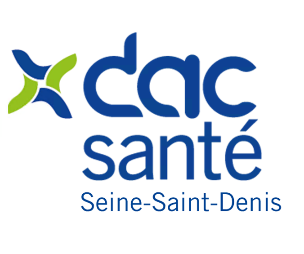 Réunion du 30 Juin 2022Présents :Aleth RIANDEY, Chargée de coordination gérontologique – CD93Aurore Parmentier, Chargée d’animation territoriale – DAC93 SudBao Hoa DANG, Directrice Association Arc en cielCatherine LEROUX, Infirmière – EMGP Camille Claudel – BondyCélina AUTIN, Chargée d’animation territoriale – DAC93 SudChristos PANAGIOTOPOULOS, Coordinateur Projet Territorial de Santé MentaleEmma PETIT, Chargée de mission – DAC93 NordHabi DABO, Cadre de santé - EMGP Camille Claudel – BondyJennifer ROUYARD, Coordinatrice de parcours – DAC93 NordRomain Morisseaux, IDEC – EHPAD Constance MazierSandra POGET, Equipe mobile de psychiatrie du sujet âgé, Aubervilliers Serge WSEVOLOJSKY, Directeur EHPAD Hovia pour le 93Sylvie BESSARD, Responsable de la coordination et de l’animation de la politique personnes âgées, CCAS Saint-DenisExcusés : Adélaïde HAMITI, Chargée de mission – DAC93 NordCorinne FLEURANT-AUFRRAY, Assistante sociale – CLIMAD – Aulnay-sous-BoisEdouard PRONO, Directeur – EHPAD La Seigneurie - PantinEleonora CAPRETTI, Coordinatrice du Conseil local de santé mentale (CLSM), Saint-Denis Eve GUILLAUME, Directrice, EHPAD Lumières d’Automne – Saint-OuenJ LOEUB, Directrice adjointe Laurier Noble - ADEF résidences / MASMarie-Luce PLUMAUZILLE, Infirmière HDP Saint-Ouen G02Morgane ROUAUD, Directrice Pôle Population Agée – CCAS Epinay-sur-SeineOrdre du jourPoint d’avancement sur le PTSM Etat des lieux de l’offre de géronto-psychiatrie par le sous-groupe ressourcesEtat des lieux de l’offre de formation en géronto-psychiatrieLes actions à venirFinalisation de l’élargissement du groupePoint d’avancement sur le PTSM Concernant les 5 axes de travail définis :Couvrir tout le territoire en équipes mobiles du sujet âgé (4.2.2.) En principe, cette contractualisation pourra avoir lieu. Il n’y a pas de réticence à couvrir l’ensemble du territoire. De plus, une réunion aura lieu le 5 Septembre 2022 au siège de l’ARS avec l’ensemble des EMPSA et dans le cadre de la préparation du Contrat Territorial de Santé Mentale.Adapter le nombre de lits aux besoins du territoire (4.2.1)Ce projet a été retenu par l’agence.Au niveau des EHPAD, il est rappelé que le but n’est pas de supprimer les lits en psychiatrie du sujet âgé au niveau de l’ARS.Désigner des référents géronto-psychiatriques dans les secteurs de psychiatrie générale et animer leur réseau (4.4.2) Ce projet a également été retenu.Formalisation du groupe de travail existant co porté par le DAC et Agora séniors pour la rédaction de la charte Rappel de l’importance de la rédaction de cette charte en grand groupe.Réalisation de formationsLe DAC proposera la 7e journée de formation de la FASSM indépendamment pour les intéressés. Temporalité pour la contractualisation :Juillet-Aout : rédaction de la première version du contrat qui sera proposé en septembreOctobre-Décembre : négociation avec les acteursSignature au plus tôt envisagée en Janvier 2023Débat terminologique :La question de la terminologie a été soulevé au cours de la réunion : doit-on utiliser le terme de géronto-psychiatrie ? de psychogériatrie ? ou de psychiatrie du sujet âgé ?D’après d’anciens débats entre gériatres et psychiatres la terminologie était différente. Il a été convenu au sein du groupe que nous parlerons de « psychiatrie du sujet âgé » dans le cadre de nos prochains échanges.Cécile HANON, médecin au sein de l’Equipe Mobile de Psychiatrie du sujet âgé, sera contactée à ce sujet afin de voir si elle pourrait intervenir à notre prochaine réunion sur ce sujet terminologique. Etat des lieux de l’offre de géronto-psychiatrie par le sous-groupe ressourcesRetour sur le travail engagé par le sous-groupe ressources. Propositions d’autres structures à ajouter dans le listing des ressources : Site les Ormes, Urgences, SSR (clinique de l’alliance), GEM et associations,Débat sur Camille ClaudelDes interrogations sont ressorties du sous-groupe et ont été posées au grand groupe :Quelle est la finalité de ce recensement de ressources ? Les coordinations gérontologiques, les EHPAD, les UCC et les HDJ doivent-ils figurer dans les ressources ? Quel est le niveau de détails attendu pour ce recensement des ressources ? Présentation des ressources par villes ou par types de structures ?Il a été décidé :De se concentrer exclusivement sur les ressources en psychiatrie du sujet âgée, dans un premier temps puis passer aux ressources en gérontologie puis en psychiatrieQue les ressources recensées sont à destination du groupe et serviront par la suite à alimenter le site annuaire maillage (https://maillage93.sante-idf.fr/accueil.html) dans le travail de mise à jourPossibilité de créer un outil type RMD vers la fin du groupeLe sous-groupe va se re réunir le 15 septembre et présentera son travail au grand groupe le 13 Octobre. Attention : Psycom fait un guide ressources, se rapprocher d’eux afin d’éviter un doublon de travail. Etat des lieux de l’offre de formation en géronto-psychiatrieUne liste non mise à jour de formations proposées en Ile-de-France en psychiatrie du sujet âgé a été montré en séance. A partir de cette liste des propositions d’autres formations ont été évoquées telles que celles proposées par l’AFAR, ou encore le séminaire de Sainte-Anne. Une demande a également été faite : trouver des formations qui s’adressent à un public plus large comme par exemple aux EMS APA. Une liste mise à jour sera présentée lors de notre prochaine rencontre. Colloque : à mettre en place en 2023Réfléchir à des thèmes pour le prochain GTThème autour du post COVID et des effets sur les personnes âgéesOrganisation de la 7e journée de la FASSM par le DAC. Finalisation de l’élargissement du groupeRéférents personnes âgées à l’ARSUsagers et familles (UNAFAM) : Sandra POGET va contacter le pst de l’UNAFAM : Mr LAMBERTAidants, plateforme de répitInformer les chefs de pôlesMme VERMEERSCH (contacté par Christos)R. BallangerUMPP de Montfermeil (contacté par Catherine LEROUX)Attention à la différence entre les personnes à informer et les personnes à intégrer au groupe.Concernant les usagers et les familles peut être les informer de l’existence de ce groupe et du travail réalisé une fois que l’on sera plus avancé dans la démarche. Les actions à venirRédaction de la charteRédiger les fiches de postes des référents de CMP et les inviter par la suite pour finaliser les attentes.Prochain ordre du jour :Rédaction de la charte : quelles sont les attentes de cette charte ?Thèmes pour les prochains colloquesProposition de fiche de poste pour les référents CMPRetour sur les travaux du sous-groupes ressourcesRetour des formations proposées en Seine-Saint-DenisTerminologie : géronto psy, psycho gériatrie, psychiatrie du sujet âgéPoint PTSMRetour sur la rencontre avec les équipes mobiles du 5 SeptembreLa prochaine rencontre aura lieu le 13 Octobre 2022 à 14h en présentiel au DAC 93 Nord à Saint-Denis, avec possibilité de participation en visio. 